ОПИС НАВЧАЛЬНОЇ ДИСЦИПЛІНИ«Технологія виробництва продукції вівчарства і козівництва» є обов’язковою компонентою ОПП.Загальний обсяг дисципліни 180 год.: лекції - 32 год.; практичні заняття - 28 год., самостійна робота - 120 год.Формат проведення: лекції, практичні заняття, семінарські заняття, консультації. Підсумковий контроль – іспит.ПЕРЕДУМОВИ ДЛЯ ВИВЧЕННЯ ДИСЦИПЛІНИНавчальна дисципліна «Технологія виробництва  продукції вівчарства і козівництва», як складова частина навчальної програми підготовки студентів зі спеціальності 204 «Технологія виробництва і переробки продукції тваринництва» освітнього ступеня «Бакалавр» ґрунтується на знанні студентів дисциплін: годівля с.-г. тварин, фізіологія тварин, морфологія тварин. ХАРАКТЕРИСТИКА НАВЧАЛЬНОЇ ДИСЦИПЛІНИПризначення навчальної дисципліниВикладення навчальної дисципліни має на меті дати студентам систему теоретичних знань і практичних навичок щодо процесів життєдіяльності окремих органів цих тварин, систем та організму загалом. Спеціальні освітні завдання вирішуються в процесі засвоєння студентами теоретичних і практичних основ дисципліни: походження і доместикації овець, теоретичні основи і закономірностей ембріонального росту і розвитку овець та ін.Мета вивчення навчальної дисципліниПідготувати висококваліфікованих фахівців з виробництва, товарної переробки та реалізації продуктів вівчарства і козівництва.Завдання вивчення дисципліниВивчення біологічних особливості овець і кіз; основних порід різного напряму продуктивності, їх особливості; технологію виробництва продуктів вівчарства і козівництва в зонах з різним кліматом; техніку, основні виробничі операції в вівчарстві і козівництві; теорію і практику племінної роботи з вівцями і козами; технологія переробки продукції вівчарства і козівництва.У результаті вивчення навчальної дисципліни здобувач повинен сформувати такі програмні компетентності:Інтегральні компетентності (ІК): Здатність розв’язувати складні спеціалізовані задачі та практичні проблеми з технології виробництва і переробки продукції тваринництва або у процесі навчання, що передбачає застосування певних теорій та методів відповідної науки і характеризується  комплексністю та невизначеністю умов.Загальні компетентності (ЗК):ЗК3. Здатність застосовувати знання в практичних ситуаціях.ЗК4. Знання та розуміння предметної області та розуміння професійної діяльності.ЗК7. Здатність оцінювати та забезпечувати якість виконуваних робіт.Спеціальні (фахові) компетентності (ФК):ФК1. Здатність використовувати професійні знання в галузі виробництва і переробки продукції тваринництва для ефективного ведення бізнесу.ФК4. Здатність до складання раціонів для різних видів і статево вікових груп тварин та організації їх нормованої годівлі з урахуванням наявних фінансових та ресурсних обмежень.ФК5. Здатність застосовувати доцільні системи та способи утримання сільськогосподарських тварин і контролювати та оптимізувати мікроклімат технологічних приміщень.
    Програмні результати:ПРН1. Забезпечувати дотримання параметрів та контролювати технологічні процеси з виробництва і переробки продукції тваринництва.ПРН7. Застосовувати знання з відтворення та розведення сільськогосподарських тварин для ефективного ведення господарської діяльності підприємства.ПРН9. Здійснювати нормовану годівлю тварин.ПНР10.Забезпечувати оптимальні умови утримання сільськогосподарських тварин і мікроклімат технологічних приміщень.
Вивчення даної дисципліни формує у здобувачів освіти соціальні навички (soft skills): комунікативність (реалізується через: метод роботи в парах та групах, робота з інформаційними джерелами), робота в команді (реалізується через: метод проєктів), лідерські навички (реалізується через: робота в групах, метод проєктів).План вивчення навчальної дисципліниСамостійна робота здобувача вищої освітиСамостійна робота здобувача організовується шляхом активного, цілеспрямованого набуття нових для нього знань та умінь. Вона є основою його підготовки як фахівця, забезпечує набуття ним прийомів пізнавальної діяльності, інтерес до творчої роботи, здатність вирішувати наукові та практичні завдання.Виконання здобувачем самостійної роботи передбачає, за необхідності, отримання консультацій або допомоги відповідного фахівця. Навчальний матеріал навчальної дисципліни, передбачений робочою програмою навчальної дисципліни для засвоєння здобувачем у процесі самостійної роботи, виноситься на поточний і підсумковий контроль поряд з навчальним матеріалом, який опрацьовувався під час аудиторних занять. Організація самостійної роботи здобувачів передбачає: планування обсягу, змісту, завдань, форм і методів контролю самостійної роботи, розробку навчально-методичного забезпечення; виконання здобувачем запланованої самостійної роботи; контроль та оцінювання результатів, їх систематизацію, оцінювання ефективності виконання здобувачем самостійної роботи.Індивідуальні завдання здобувач виконує самостійно під керівництвом викладача згідно з індивідуальним навчальним планом.У випадку реалізації індивідуальної освітньої траєкторії здобувача заняття можуть проводитись за індивідуальним графіком.Види самостійної роботиСписок основної та додаткової літературиОсновнаВдовиченко Ю.В. Програма розвитку галузі вівчарства України на 2012-2020 рр. Нова Каховка: «Пиел», 2013. 62 с.Стапай П.В., Ткачук В.М. Гірськокарпатське вівчарство. Львів: Добра справа, 2014. 158 с.Седіло Г.М., Вовк С. О. Вівчарство Карпатського регіону. Львів:  Паїс, 2016. 154 с.Стапай П. В., Огородник Н. 3. Фізіолого-біохімічні основи формування вовнової продуктивності овець. Львів «Новий Світ - 2000», 2017. 150 с.Стапай П. В., Ткачук В. М. Ліпіди шкіри та вовни овець, їх роль у процесах вовноутворення і збереженні природних властивостей волокон. Львів: Видавництво «БОНА», 2019. 332 с.Стапай П.В., Стахів Н.П. Вівчарство. Посібник для працівників вівчарської галузі. Кам'янець-Подільський: ТОВ Друкарня «Рута», 2021. 164 с.ДодатковаМесель-Веселяк В.Я., Грищенко О.Ю. Поголів’я і виробництво продукції тваринництва в Україні. К.: ННЦ ІАЕ, 2013. 146 с. Василенко Т.О. Вплив сірки на перетравність поживних речовин вівцематками Збірник наукових праць Вінницького національного аграрного університету. 2013. Випуск 3(73). С. 15-22.Постернак Л. І. Використання вівцями азоту протеїну трави люцерни залежно від її сорту, укосу та фази розвитку. Аграрна наука та харчові технології. 2018. Вип. 3 (102). С. 65-75. Контроль і оцінка результатів навчанняУ кінці семестру, здобувач вищої освіти може набрати до 60% підсумкової оцінки за виконання всіх видів робіт, що виконуються протягом семестру, до 10% за показники наукової, інноваційної, навчальної, виховної роботи та студентської активності і до 30% підсумкової оцінки – за результатами підсумкового контролю.Шкала оцінки знань здобувачаЯкщо здобувач упродовж семестру за підсумками контрольних заходів набрав (отримав) менше половини максимальної оцінки з навчальної дисципліни (менше 35 балів), то він не допускається до заліку чи екзамену. Крім того, обов’язковим при мінімальній кількості балів за підсумками контрольних заходів є виконання індивідуальної творчої роботи (презентації). Програма навчальної дисципліни передбачає врахування результатів неформальної та інформальної освіти при наявності підтверджуючих документів як окремі кредити вивчення навчальних дисциплін.Критерії поточного оцінювання знань здобувачів вищої освіти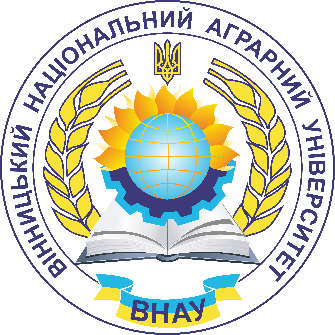 СИЛАБУС НАВЧАЛЬНОЇ ДИСЦИПЛІНИ«ТЕХНОЛОГІЯ ВИРОБНИЦТВА ПРОДУКЦІЇ ВІВЧАРСТВА І КОЗІВНИЦТВА»Рівень вищої освіти: Перший (бакалаврський)Спеціальність: 204 «Технологія виробництва і переробки  продукції тваринництва»Рік навчання:   2-й,  семестр  4-йКількість кредитів ECTS:   6 кредитів Назва кафедри: Технології виробництва, переробки продукції тваринництва та годівліМова викладання:  українськаЛектор курсук.с.-г.н., доц. Голубенко Тетяна ЛеонідівнаКонтактна інформація лектора (e-mail)Aponas-504@ukr.net з/пНазви темиФорми організації навчання та кількість годинФорми організації навчання та кількість годинСамостійнаробота, кількість годин з/пНазви темилекційні заняттяпрактичнізаняттяСамостійнаробота, кількість годинСтан і перспективи розвитку вівчарства. Походження овець.226Тонкорунні породи овець.226Напівгрубововнові і грубововнові породи овець.2-8Вовнова продуктивність овець.228Фізичні і механічні властивості вовни.228М’ясна і молочна продуктивність овець.228Смушкова та овчинна продуктивність овець.228Технологія годівлі і утримання овець8Відтворення овець. Вирощування молодняку овець.226Племінна справа у вівчарстві. Методи розведення. Бонітування овець.226Технологія переробки продукції вівчарства.228Стан та значення козівництва в народному господарстві.228Продукція козівництва.228Породи кіз.228Відтворення кіз, племінна робота в козівництві.228Технологія годівлі і утримання кіз228РазомРазом3228120№з/пВид самостійної роботиГодини(денна/заочна)Термінивиконання(денна/заочна)Форма та методконтролю (денна/заочна)1Опрацювання питань, що виносяться на самостійне вивчення 30/100Протягом вивчення дисципліниУсне та письмове опитування2Підготовка до лекційних та практичних занять20/25Щотижнево/під час заліково-екзаменаційної сесіїУсне та письмове опитування3Підготовка індивідуальнихпитань з тематики дисципліни30/20Щотижнево/під час заліково-екзаменаційної сесіїУсне та письмовеопитування4Індивідуальні творчі завдання (презентації за заданою проблемною тематикою)20/01 раз на семестрСпостереження за виконанням, обговорення, виступ з презентацією, усний захист5Підготовка до контрольних робіт та тестування20/232 рази на семестр/під час заліково-екзаменаційної сесіїТестування усистемі СОКРАТРазомРазом120/168Вид навчальної діяльності БалиАтестація 1Атестація 1Атестація 11Участь у дискусіях на лекційних заняттях52Участь у роботі на практичних заняттях53Виконання і захист практичної роботи54Виконання контрольних робіт, тестування55Індивідуальні та групові творчі завдання (виконання презентації, презентації за заданою проблемною тематикою, дослідницькі проекти)10Всього за атестацію 130Атестація 26Участь у дискусіях на лекційних заняттях57Участь у роботі на практичних заняттях58Виконання і захист практичної роботи59Виконання контрольних робіт, тестування510Індивідуальні та групові творчі завдання (виконання презентації, презентації за заданою проблемною тематикою, дослідницькі проекти)10Всього за атестацію 2 30Показники наукової, інноваційної, навчальної, виховної роботи та студентської активності10Підсумкове тестування30Разом100Сума балів за всі види навчальної діяльностіОцінка ECTSОцінка за національною шкалою для екзамену90 – 100Авідмінно  82-89Вдобре 75-81Сдобре 66-74Dзадовільно 60-65Е задовільно 35-59FXнезадовільно з можливістю повторного складання0-34Fнезадовільно з обов’язковим повторним вивченням дисципліниУчасть у дискусіях на лекційних т практичних заняттях, виконання контрольних робіт індивідуальні та групові творчі завдання, тестуванняКритерії оцінювання90-100%В повному обсязі володіє навчальним матеріалом, вільно самостійно та аргументовано його викладає під час усних виступів та письмових відповідей, глибоко та всебічно розкриває зміст теоретичних питань та практичних завдань, використовуючи при цьому обов’язкову та додаткову літературу. Правильно вирішив усі тестові завдання.75-89%Достатньо повно володіє навчальним матеріалом, обґрунтовано його викладає під час усних виступів та письмових відповідей, в основному розкриває зміст теоретичних питань та практичних завдань, використовуючи при цьому обов’язкову літературу. Але при викладанні деяких питань не вистачає достатньої глибини та аргументації, допускаються при цьому окремі несуттєві неточності та незначні помилки. Правильно вирішив більшість тестових завдань.60-74%В цілому володіє навчальним матеріалом викладає його основний зміст під час усних виступів та письмових відповідей, але без глибокого всебічного аналізу, обґрунтування та аргументації, без використання необхідної літератури допускаючи при цьому окремі суттєві неточності та помилки. Правильно вирішив половину тестових завдань.35-59%Не в повному обсязі володіє навчальним матеріалом. Фрагментарно, поверхово (без аргументації та обґрунтування) викладає його під час усних виступів та письмових відповідей, недостатньо розкриває зміст теоретичних питань та практичних завдань, допускаючи при цьому суттєві неточності, правильно вирішив меншість тестових завдань.16-34%Частково володіє навчальним матеріалом не в змозі викласти зміст більшості питань теми під час усних виступів та письмових відповідей, допускаючи при цьому суттєві помилки. Правильно вирішив окремі тестові завдання.0-15%Не володіє навчальним матеріалом та не в змозі його викласти, не розуміє змісту теоретичних питань та практичних завдань. Не вирішив жодного тестового завдання.